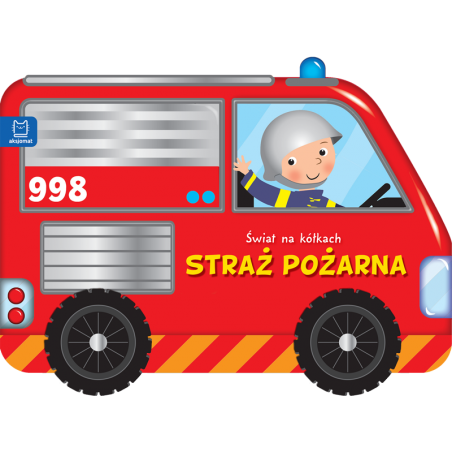 Linki  do skopiowania:1 Piosenka o strażakach:https://www.youtube.com/watch?v=jXF3Wba--Uo2. Bajki edukacyjne nt.  „Co zrobić w przypadku wystąpienia pożaru w domu lub w szkole”, „Jak zachować się, gdy pali się las lub łąka?”https://www.youtube.com/watch?v=OXKCeYIGGUs3. „Wzywanie pomocy 998”https://www.youtube.com/watch?v=kzMubL2dHAk4.Kolorowanki   do wydruku: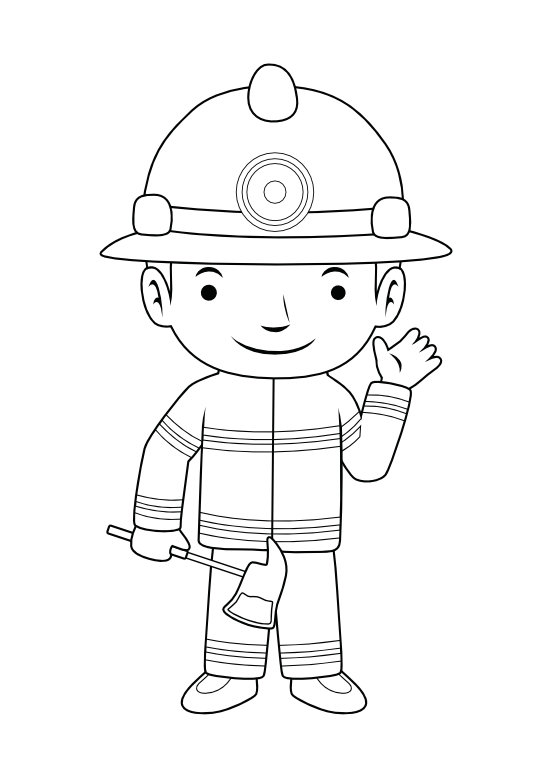 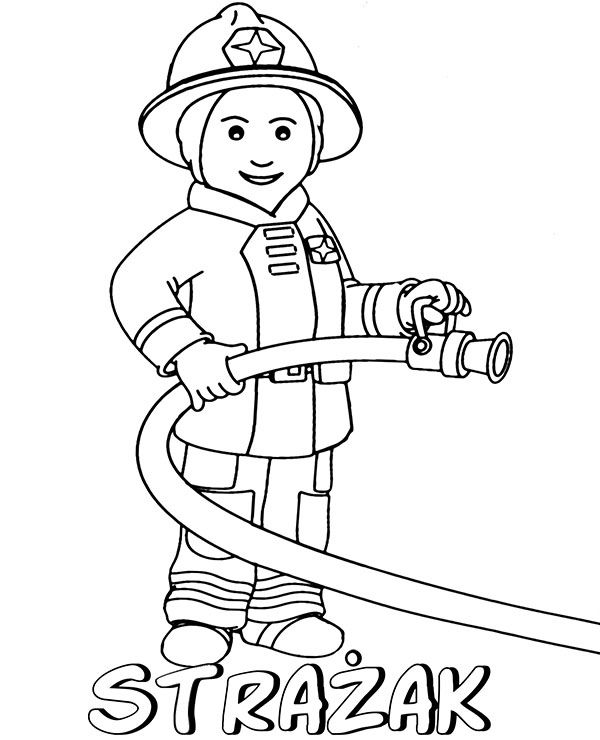 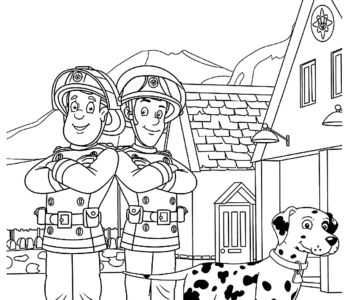 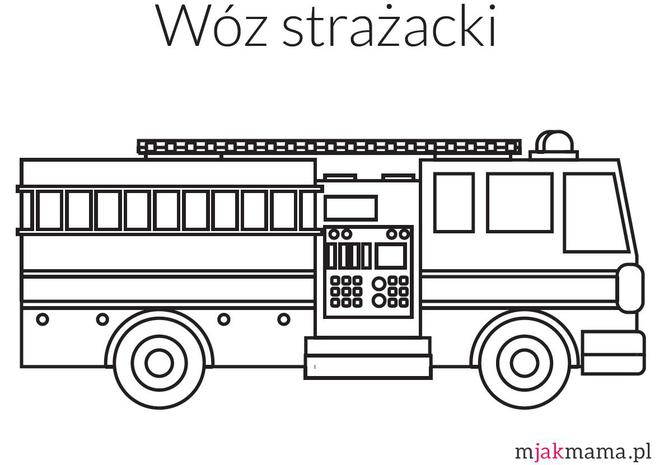 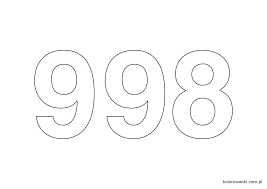 